ICPR/2024/7.6Numero di protocollo associato al documento come metadato (DPCM 3.12.2013, art.20). La segnatura di protocollo è verificabile in alto oppure nell’oggetto della PEC o nei files allegati alla medesima. Data di registrazione inclusa nella segnatura di protocollo.OGGETTO: Piano Nazionale di Ripresa e Resilienza, Missione 4 – Istruzione e ricerca, Componente 1 – Potenziamento dell’offerta dei servizi di istruzione: dagli asili nido alle università – Investimento 1.4 Intervento straordinario finalizzato alla riduzione dei divari territoriali nelle scuole secondarie di primo e di secondo grado e alla lotta alla dispersione scolastica, finanziato dall’Unione europea – Next Generation EU. Azioni di prevenzione e contrasto della dispersione scolastica (D.M. 170/2022).Percorsi di potenziamento delle competenze di base, di motivazione e accompagnamento (percorsi tipologia B) di area matematica-scientifica-linguistica-economica e tecnica. Determinazione n. ____ dd. ___________ cap. ____________ – Impegno n. _________ Atto gestionale n. _____________ “PERCORSI DI ESPLORAZIONE DEI PROGETTI DI VITA E DI LAVORO” CODICE CUP E14D22003950006 L’ISTITUTO COMPRENSIVO DI SCUOLA PRIMARIA E SECONDARIA DI PRIMIERO, C.F. N.  90009790222 con sede legale in Primiero San Martino di C.zza, alla via delle Fonti n. 10, in persona della Dott.ssa Maria PRODI, ivi domiciliato per la sua qualità di Dirigente scolastico pro tempore e legale rappresentante, VISTI La Determinazione del Dirigente Scolastico per l’avvio di una procedura di selezione per il conferimento di n. 9 incarichi di docente esperto area matematica-scientifica-linguistica-economica e tecnica per PERCORSI DI POTENZIAMENTO DELLE COMPETENZE DI BASE, DI MOTIVAZIONE E ACCOMPAGNAMENTO (percorsi TIPOLOGIA B) in ambito scolastico, allegato alla Determinazione del Dirigente Scolastico n. 37 del 02 aprile 2024, nell’ambito della Missione 4 – Istruzione e ricerca - Componente 1 – Potenziamento dell’offerta dei servizi di istruzione dagli asili nido alle università – Investimento 1.4 «Intervento straordinario finalizzato alla riduzione dei divari territoriali nelle scuole secondarie di primo e di secondo grado e alla lotta alla dispersione scolastica», Azioni di prevenzione e contrasto della dispersione scolastica (D.M. 170/2022), del Piano nazionale di ripresa e resilienza, finanziato dall’Unione europea – Next Generation EU; l’Avviso pubblico di selezione allegato alla Determinazione del Dirigente Scolastico n. 37 del 02 aprile 2024; il verbale di selezione prot. n. 3580-7.6 del 09 aprile 2024 adottato dalla Commissione di valutazione incaricata con Determinazione del Dirigente Scolastico n. 28, del 30 marzo 2023; la graduatoria definitiva pubblicata in data 17 aprile 2024 prot. n. 3912-7.6; la Determinazione del Dirigente Scolastico per il conferimento di incarico individuale, n. ____del _______; PREMESSO CHE come chiarito nell’Avviso pubblico di selezione allegato alla Determinazione del Dirigente Scolastico n. 37 del 02 aprile 2024 l’Istituto necessita di acquisire un supporto qualificato in ordine alle attività di docente esperto per percorsi di potenziamento delle competenze di base, di motivazione e accompagnamento (percorsi tipologia B) di area matematica-scientifica-linguistica-economica e tecnica  in ambito scolastico (a seguire, anche l’«Incarico») nell’ambito della Missione 4 – Istruzione e ricerca - Componente 1 – Potenziamento dell’offerta dei servizi di istruzione dagli asili nido alle università – Investimento 1.4 «Intervento straordinario finalizzato alla riduzione dei divari territoriali nelle scuole secondarie di primo e di secondo grado e alla lotta alla dispersione scolastica» del Piano nazionale di ripresa e resilienza, Azioni di prevenzione e contrasto della dispersione scolastica (D.M. 170/2022), finanziato dall’Unione europea – Next Generation EU; tra il personale docente interno dell’Istituto si sono resi disponibili docenti che sono risultati in possesso delle competenze necessarie richieste per le attività oggetto dell’incarico; la Dott.ssa _______________________ risulta essere in possesso, come da curriculum vitae allegato, delle competenze necessarie allo svolgimento dell’attività ed è risultata in posizione idonea nella procedura selettiva espletata; l’Istituto ha adottato la Determinazione del Dirigente Scolastico per il conferimento dell’incarico individuale n. ____ del ___________;non sussistono motivi di incompatibilità al conferimento dell’incarico in capo al soggetto Incaricato derivanti da rapporti di coniugio, parentele o affinità entro il secondo grado con lo stesso, né altre situazioni, anche potenziali, di conflitto di interessi; Tanto ritenuto e premesso, con il presente atto (a seguire, anche «Lettera di Incarico» o «Lettera»), l’Istituto, come in epigrafe rappresentato, conferisce alla docente _____________ nata a ____________ il _____________ C.F. ______________ l’incarico di docente esperto per percorsi di potenziamento delle competenze di base, di motivazione e accompagnamento (percorso n. ____________ - SSSG) in ambito scolastico a favore degli studenti delle scuole secondarie di secondo grado presenti sul territorio, nell’ambito del progetto “Percorsi di esplorazione dei progetti di vita e di lavoro” con codice CUP E14D22003950006, secondo le modalità di seguito elencate. L’Incarico prevede le seguenti attività: __________________________________________________________Compito dell’esperto sarà quello di garantire la piena aderenza dell’intervento formativo ai contenuti ed obiettivi previsti, collaborare con il Team per la prevenzione della dispersione scolastica negli aspetti organizzativi del corso, gestire la piattaforma dedicata del PNRR, registrare i contenuti delle attività svolte, guidare gli studenti  nella realizzazione di un prodotto finale che documenti le attività svolte nell’ambito della Missione 4 – Istruzione e ricerca - Componente 1 – Potenziamento dell’offerta dei servizi di istruzione dagli asili nido alle università – Investimento 1.4 «Intervento straordinario finalizzato alla riduzione dei divari territoriali nelle scuole secondarie di primo e di secondo grado e alla lotta alla dispersione scolastica» del Piano nazionale di ripresa e resilienza, Azioni di prevenzione e contrasto della dispersione scolastica (D.M. 170/2022), finanziato dall’Unione europea – Next Generation EU. L’esperto è tenuto al rispetto delle norme in materia di tutela della privacy, secondo le disposizioni in materia di sicurezza previste dal GDPR 679/2016/UE e D.Lgs. n. 196/2003 modificato dal D. Lgs. N. 101/2018.Le attività oggetto di incarico sono prestate unicamente per lo svolgimento delle azioni strettamente connesse ed essenziali per la realizzazione del progetto finanziato con le risorse del PNRR, funzionalmente vincolate all’effettivo raggiungimento di target e milestone di progetto, ed espletate in maniera specifica per assicurare le condizioni di realizzazione del progetto indicato in premessa; L’Incaricato si impegna ad eseguire l’Incarico a regola d’arte, con tempestività e mediante la necessaria diligenza professionale, nonché nel rispetto delle norme di legge. L’incaricato si impegna a svolgere le attività di cui all’articolo 1, comma 1, al di fuori dell’orario di servizio, secondo quanto previsto dalle Istruzioni Operative prot. n. 109799, del 30 dicembre 2022, al paragrafo 3, recante «Le tipologie di attività del progetto e le opzioni di costo semplificate». L’incaricato si impegna ad attenersi agli obblighi di condotta previsti dal Codice di comportamento dei dipendenti della Provincia Autonoma di Trento e degli Enti pubblici strumentali della Provincia, approvato dalla G.P. con delibera n. 1217 del 17/07/2014. L’incarico ha decorrenza dalla data odierna e scadenza entro il ____________. Non è ammesso il rinnovo dell’incarico. L’eventuale differimento del termine di conclusione dell’Incarico originario è consentito, in via eccezionale, al solo fine di completare il progetto e per ritardi non imputabili al prestatore, ferma restando la misura del compenso pattuito in sede di affidamento dell’Incarico, nonché il rispetto delle tempistiche previste per la realizzazione degli interventi dalla normativa nazionale e comunitaria di riferimento.Per l’Incarico conferito è pattuito un corrispettivo lordo pari ad € 79,00 (Euro settantanove/00) all’ora, importo inteso lordo ente, ad € 59,00 (Euro cinquantanove//00) all’ora lordo dipendente, rapportato alle ore effettivamente prestate, tenuto conto di quanto previsto per i costi diretti dalle Istruzioni Operative prot. n. 109799 del 30 dicembre 2022, al paragrafo 3 «Le tipologie di attività del progetto e le opzioni di costo semplificate». Il compenso è computato su n. ____ ore complessive di attività (n. _______ percorso) per un corrispettivo pari a __________ (euro ____________/00) lordo ente – ___________ (euro ______________//00) lordo dipendente, ripartito nel modo seguente: E.F. 2024 € _________ lordo ente/€ __________ lordo dip. - n. ___ ore di attività (n. ___ percorso) Il compenso verrà rapportato alle ore effettivamente prestate ed è computato su n. ___ ore complessive di attività (n. ____ percorso) ad un importo orario come da Unità di Costo Standard (UCS) ari ad € 79,00 (Euro settantanove//00) lordo ente e ad € 59,00 (Euro cinquantanove//00) lordo dipendente. Il corrispettivo di cui al presente articolo sarà corrisposto dall’Istituto, previo svolgimento delle attività previste e presentazione del relativo timesheet sulle ore effettivamente svolte e secondo le seguenti modalità liquidazione a cedolino stipendiale da parte della Provincia Autonoma di Trento (Servizio/Ufficio competente) in seguito a debita comunicazione/rendicontazione dell’Istituzione scolastica (soggetto committente), compatibilmente con le tempistiche di assegnazione delle risorse da parte dell’Unità di missione del PNRR presso il Ministero dell’istruzione e del Merito. Si allegano alla presente lettera di incarico: Accettazione da restituire debitamente compilata e firmata; Domanda di partecipazione alla selezione; Curriculum vitae dell’Incaricato; Dichiarazione di insussistenza di cause di incompatibilità e di conflitto di interessi. Letto, confermato e sottoscritto. 							    LA DIRIGENTE SCOLASTICA  								       Maria Prodi Questa nota, se trasmessa in forma cartacea, costituisce copia dell’originale informatico firmato digitalmente e conservato presso questa Amministrazione in conformità alle regole tecniche (artt 3 bis e 71 D. Lgs 82/05). La firma autografa è sostituirla dall’indicazione a stampa del nominativo del responsabile
Ai sensi dell’art. 14 del Regolamento sulle modalità di esercizio dell’autonomia finanziaria delle istituzioni scolastiche e formative provinciali, si attesta la regolarità contabile del presente atto.   						           IL RESPONSABILE AMMINISTRATIVO 								Cinzia Sicheri  Questa nota, se stampata in forma cartacea, costituisce copia dell’originale informatico firmato elettronicamente, valido a tutti gli effetti di legge, predisposto e conservato presso questa amministrazione. La firma autografa è sostituita dall’indicazione a stampa della firma del responsabile.PER ACCETTAZIONE INCARICOOGGETTO: Piano Nazionale di Ripresa e Resilienza, Missione 4 – Istruzione e ricerca, Componente 1 – Potenziamento dell’offerta dei servizi di istruzione: dagli asili nido alle università – Investimento 1.4 Intervento straordinario finalizzato alla riduzione dei divari territoriali nelle scuole secondarie di primo e di secondo grado e alla lotta alla dispersione scolastica, finanziato dall’Unione europea – Next Generation EU. Azioni di prevenzione e contrasto della dispersione scolastica (D.M. 170/2022).Percorsi di potenziamento delle competenze di base, di motivazione e accompagnamento (percorsi tipologia B) di area MATEMATICA-SCIENTIFICA-LINGUISTICA-ECONOMICA E TECNICA – DOCENTE ESPERTO “PERCORSI DI ESPLORAZIONE DEI PROGETTI DI VITA E DI LAVORO”CODICE CUP E14D22003950006SOGGETTO CONFERENTE: ISTITUTO COMPRENSIVO DI SCUOLA PRIMARIA E SECONDARIA DI PRIMIEROImporto: € ______ (euro ___________/00) lordo ente – ______ (euro _______________//00) lordo dipendente, ripartito nel modo seguenteE.F. 2024 € ___________ lordo ente/€ ___________ lordo dip. - n. ______ ore di attività (percorso n. ______ - SSSG)PERIODO SVOLGIMENTO PRESTAZIONE: data odierna – ___________                            LUOGO E DATA 	                                                                          FIRMA______________________________________               ______________________________________						         ___________________________ REPUBBLICA ITALIANAREPUBBLICA ITALIANAPROVINCIA AUTONOMA DI TRENTOPROVINCIA AUTONOMA DI TRENTO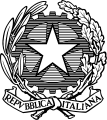 Istituto Comprensivo di Scuola Primaria e Secondaria di PRIMO E SECONDO GRADO DI PrimieroVia delle Fonti 10, 38054, loc. Transacqua, Primiero San Martino di Castrozza (TN) Tel. 0439 62435Fax 0439 762466   C.F. 90009790222, Codice univoco UF006Ye-mail: segr.icprimiero@scuole.provincia.tn.it  PEC: ic.primiero@pec.provincia.tn.it Istituto Comprensivo di Scuola Primaria e Secondaria di PRIMO E SECONDO GRADO DI PrimieroVia delle Fonti 10, 38054, loc. Transacqua, Primiero San Martino di Castrozza (TN) Tel. 0439 62435Fax 0439 762466   C.F. 90009790222, Codice univoco UF006Ye-mail: segr.icprimiero@scuole.provincia.tn.it  PEC: ic.primiero@pec.provincia.tn.it 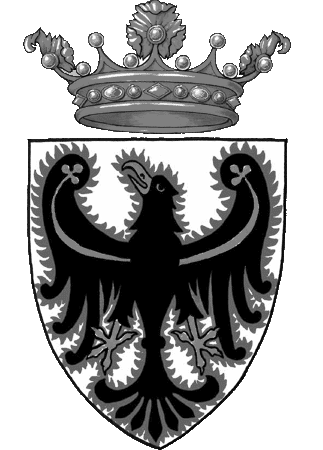 